The inter-agency ProCap Protection Standby Capacity Project (ProCap) deploys Senior Protection Advisers (SPA) at country, regional and global levels. This Expression of Interest (EoI) form has been designed to facilitate streamlined requests for strategic and technical support to the humanitarian coordination leadership and Humanitarian Country Team (HCT) to advance the Centrality of Protection in country operations.The ProCap management assesses each EoI according to set criteria and available resources. If this assessment is positive, the Project will work with the country operation to undertake a baseline assessment and draft a protection road map for the operation. This roadmap outlines collectively identified and defined priorities and the process towards ensuring that protection is central to the country operation’s work. Roadmaps are endorsed by the HC and HCT, specifying accountabilities across the humanitarian architecture and reflecting key areas of coordination with development actors.ProCap supports the implementation of the roadmap for the country operation, matching skillsets of its Senior Advisers with field requirements. ProCap provides support depending on progress made and operational need, for a period of up to three years under a sequenced deployments approach. Please note: Positive assessment of the EoI is not associated with a high number of ‘yes’ responses. Contact details for communication with the country operation:Focal PointName:Title:Email:Mobile:Humanitarian Coordinator (or equivalent)NameEmail:Mobile:Signed: Humanitarian Coordinator (or equivalent)	Date:Please send the signed Expression of Interest to: procapgencap@un.org with copy to: 
Mr. Christian Visnes 		Head of OperationsProCap and GenCapNRC - NORCAP  christian.visnes@nrc.noMs. Kehkashan Beenish KhanSenior Project ManagerProCap and GenCap OCHA Genevakehkashan.khan@un.org Office Use only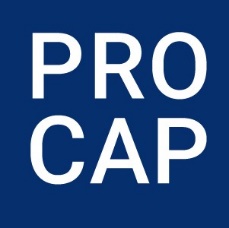 Please provide the following information:YesNoThere is a cluster/sector coordination system? The Humanitarian Coordinator (or equivalent) has agreed to supervise the ProCap Senior AdviserThe ProCap Senior Adviser will participate in HCT meetings as requiredThe Humanitarian Coordinator (or equivalent) agrees to work directly with ProCap to facilitate the development of a baseline assessment, protection roadmap; review deployment plans and reports; and support monitoring and evaluation for the duration of the deployment  There is a HCT Compact that includes a focus on Centrality of ProtectionThere is an existing HCT Protection StrategyProtection is an HCT standing agenda item There is a Protection Risk Analysis produced and regularly updated by the Protection ClusterThere is a Protection Information Management (PIM) system within the Protection Cluster/Sector At least 3 HCT members support the request for inter-agency ProCap support If yes, please specify partner organizations: If yes, please specify partner organizations: If yes, please specify partner organizations: There are specific needs/areas already identified that would require supportIf so, please explain briefly:If so, please explain briefly:If so, please explain briefly:Please indicate the expected start date for the deployment:Please indicate the expected start date for the deployment:Please indicate the expected start date for the deployment:Date of receiptDate of reviewDecisionExpected date of first mission